Впереди один из самых любимых и долгожданных праздников всей страны - Новый год! Это время, когда подводят итоги, загадывают желания, благодарят тех, кто был рядом целый год. Мы приглашаем вас стать авторами поздравительных открыток для тех, кто помогает вам становиться лучше и открывать новые знания - учителям!

Принять участие в конкурсе просто!
 Создайте макет новогодней открытки для учителя с помощью любой доступной вам техники рисования
 Выложите ее на своей странице в социальной сети ВКонтакте с хештегом #ОткрыткаУчителю
 Присоединяйтесь к сообществу Минпросвещения России

 Автор лучшей открытки сможет прославить не только себя, но и свою школу!
Он получит набор напечатанной продукции, а его любимых учителей к Новому году будут ждать открытки от имени Министерства. Сами открытки с указанием авторства будут использоваться в качестве поздравительной продукции Минпросвещения России.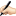 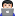 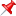 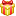 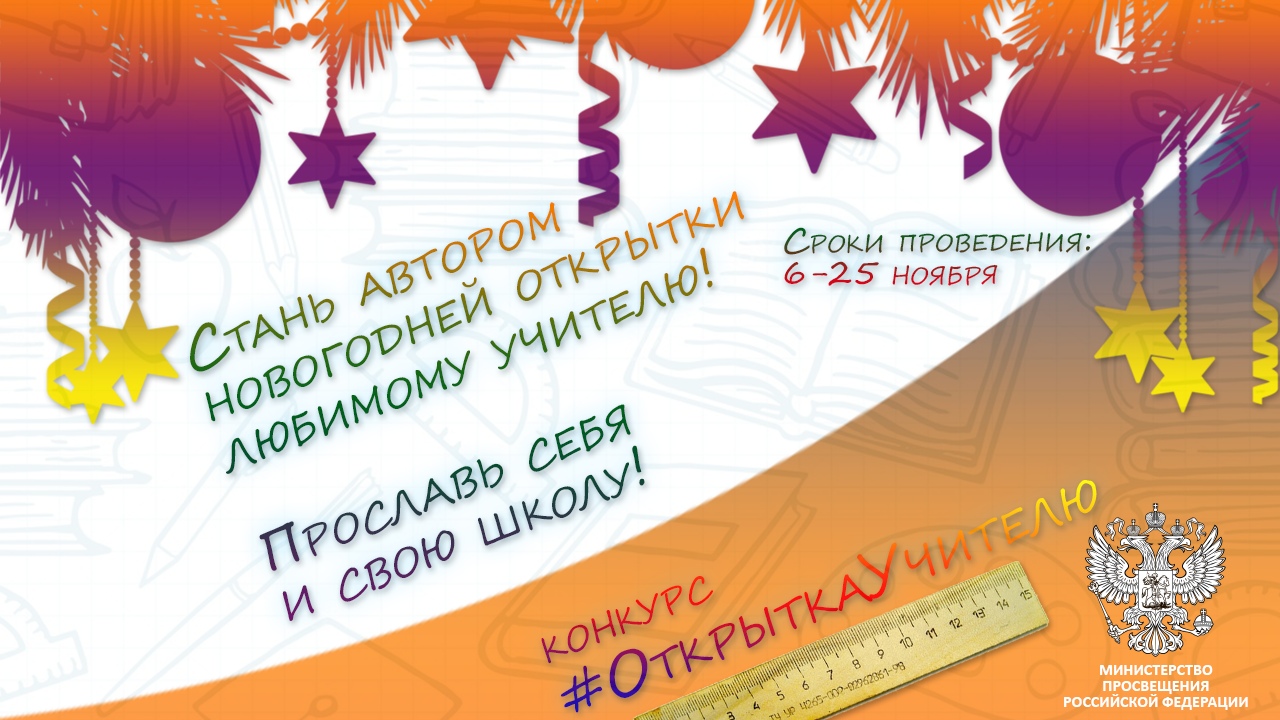 